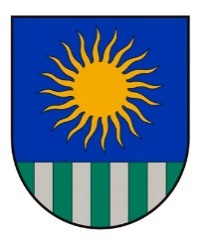 Saulkrastu novada domeSaulkrastu sporta centrsReģ.nr.90012030533, Smilšu iela 3,Saulkrasti, Saulkrastu novads, LV-2160e-pasts sports @saulkrasti.lvCENU APTAUJA„Zvejniekciema skeitparka rampu atjaunošana” Pasūtītājs2. Cenu aptaujas priekšmets 2.1. Zvejniekciema skeitparka rampu atjaunošana adresē: Berzu aleja 7, Saulkrasti saskaņā ar tehnisko specifikāciju (3.pielikums). 3. Piedāvājumu iesniegšanas vieta, datums un laiks3.1. Pretendents savu piedāvājumu iesniedz līdz 2020. gada 11.martam plkst. 11:00, nosūtot elektroniski uz e-pasta adresi – aiva.aparjode@saulkrasti.lv un atis.heinols@saulkrasti.lv , vai iesniedz personīgi Smilšu ielā 3, Saulkrastos,  vai atsūta pa pastu. 3.2. Iesniedzot piedāvājumu elektroniski, tam jābūt PDF formātā un parakstītam pašrocīgi vai parakstītam ar drošu elektronisko parakstu. 4. Līguma nosacījumi.4.1. Līguma izpildes termiņš – no 2020.gada 16.marta līdz 2020.gada 1.maijam. 4.2. Līguma izpildes vieta - adresē: Berzu aleja 7, Saulkrasti, LV-21605. Apmaksas nosacījumi5.1. apmaksa par Pakalpojumu tiek veikta 30 (trīsdesmit) dienu laikā pēc pieņemšanas – nodošanas akta parakstīšanas un rēķina saņemšanas.6.Prasības pretendentiem6.1. Pretendents ir reģistrēts atbilstoši attiecīgās valsts normatīvo  prasībām (reģistrācijas faktu pasūtītājs pārbaudīs Uzņēmumu reģistra mājaslapā www.ur.gov.lv/?a=936&z=631&v=lv).7. Iesniedzamie dokumenti7.1. Pieteikums dalībai cenu aptaujai, atbilstoši 1. pielikumam.7.2. Finanšu piedāvājums, atbilstoši 2. pielikumam. 7.3. Pieredze identiskā vai līdzīgā pakalpojuma sniegšanā atbilstoši 4. pielikumam. 8. Piedāvājuma izvēles kritērijs8.1. Par pretendentu, kuram būtu piešķiramas līguma slēgšanas tiesības, tiek atzīts tas pretendents, kura piedāvājums atbilst visām cenu aptaujas noteikumu prasībām un ir ar viszemāko līgumcenu.8.2. Ja izraudzītais pretendents atsakās slēgt līgumu, tad tiek lemts vai piešķirt līguma slēgšanas tiesības nākamam pretendentam, kura piedāvājums ir ar zemāko cenu.8.3.Ja nav iesniegts neviens cenu aptaujas noteikumu prasībām atbilstošs piedāvājums vai ir cits objektīvi pamatots iemesls, pasūtītājam ir tiesības uzvarētāju nepaziņot un cenu aptauju pārtraukt.9. Finanšu piedāvājums9.1. Pretendentam finanšu piedāvājums jāiesniedz atbilstoši uzaicinājuma 2.pielikumā norādītajai Finanšu piedāvājuma formai. Finanšu piedāvājumā norādītajā cenā jāiekļauj visas ar darba apjomu izpildi saistītās izmaksas, nodokļi, t.sk., izmaksas par visiem riskiem, tajā skaitā, iespējamo sadārdzinājumu. 9.2.Pretendentam Finanšu piedāvājumā cenas un summas jānorāda EUR bez pievienotās vērtības nodokļa, atsevišķi norādot pievienotās vērtības nodokli un kopējo summu, ieskaitot pievienotās vērtības nodokli. 9.3. Pretendentam Finanšu piedāvājumā cena jānorāda ar precizitāti divi cipari aiz komata. Iepirkuma līguma izpildes laikā netiek pieļauta līgumcenas maiņa, pamatojoties uz izmaksu pieaugumu. 10.Cita informācija10.1. Ja Pretendenta piedāvājums tiks akceptēts,  Saulkrastu sporta centra kontaktpersona sazināsies ar Pretendenta piedāvājumā norādīto kontaktpersonu par līguma slēgšanu.Ar cieņu, Saulkrastu sporta centra vadītāja  						Aiva AparjodeSagatavojaBērziņa, 66938747 Cenu aptaujas “Zvejniekciema skeitparka rampu atjaunošana”1.pielikumsPIETEIKUMS CENU APTAUJAI“Zvejniekciema skeitparka rampu atjaunošana”Ar šo apliecinu savu dalību minētajā cenu aptaujā un apstiprinu, ka esmu iepazinies ar tās noteikumiem, darbu veikšanas apjomiem, un piekrītu visiem tajā minētajiem nosacījumiem, tie ir skaidri un saprotami, iebildumu un pretenziju pret tiem nav.Ar šo apliecinu, ka visa sniegtā informācija ir patiesa.Cenu aptaujas “Zvejniekciema skeitparka rampu atjaunošana”2.pielikumsFINANŠU PIEDĀVĀJUMS„Zvejniekciema skeitparka rampu atjaunošana” Iepazinušies ar cenu aptaujas „Zvejniekciema skeitparka rampu atjaunošana” veikšanas noteikumiem un tehnisko specifikāciju, piedāvājam minētos darbus veikt par šādu līgumcenu:Apliecinām, ka Finanšu piedāvājumā cena norādīta, par kādu tiks veikti tehniskajai specifikācijai atbilstoši darbi (ietverot visas izmaksas, kas saistītas ar nodevām, transporta pakalpojumiem, uzstādīšanu u.c., kas nepieciešami darbu pilnīgai un kvalitatīvai izpildei). Līguma izpildes laikā netiks pieļauta līgumcenas maiņa, pamatojoties uz izmaksu izmaiņām.Cenu aptaujas “Zvejniekciema skeitparka rampu atjaunošana”3.pielikumsTEHNISKĀ SPECIFIKĀCIJA„Zvejniekciema skeitparka rampu atjaunošana” Prasības skeitparka rampu atjaunošanai: Atjaunot skeitparka konstrukcijas vadoties pēc pievienotās skices dokumentācijai.Rampu konstrukcijām jāatbilst LVS EN 14974+A1:2010 “Skrituļošanas sporta būvju aprīkojums. Drošuma prasības un testēšanas metodes” prasībām.Skeitparka konstrukciju virsējās kārtas tehniskā specifikācija:Laba noturība pret triecieniem un mehāniskiem bojājumiem;Īpaši ciets materiāls, lai varētu attīstīt maksimālu ātrumu;Nav toksisks;Nepūst, nesasalst;Uz tā neattīstās sēnītes, pelējums vai sporas;Noturīgs pret mitrumu un tvaiku;Viegli kopjams un apstrādājams;Speciāli skeitparkiem veidots virsmas pārklājums ar paaugstinātu nodilumizturību un pretslīdamību. Darbos pielietojamiem materiāliem jāatbilst LVS EN 14974+A1:2010 (Skrituļošanas sporta būvju aprīkojums. Drošuma prasības un testēšanas metodes) standarta prasībām.Izpildot iepirkumā minētos Darbus, jāievēro visas LR spēkā esošajos normatīvajos aktos noteiktās darba drošības, tehniskās, sanitārās, vides aizsardzības, ugunsdrošības, u.c. prasības, kas attiecas uz minēto darbu izpildi.Darbu laikā jānorobežo darbu teritoriju.Pirms izpildīto darbu nodošanas izpildītājam jāsakopj teritorija un jāorganizē būvgružu izvešana no darbu izpildes teritorijas.Garantija visiem izpildītajiem darbiem un konstrukcijas elementiem ne mazāka kā 24 kalendārie mēneši, Skeitparka konstrukciju un to elementu izmēri nedrīkst atšķirties no skeitparka vizualizācijas ar konstrukciju izvietojumu skicēm (Tehniskās specifikācijas pielikumā) vairāk par 10 %.Pielikumā uz 4 (četrām) lapām:  Skeitparka konstrukciju skice un fotoattēli. Skeitparka konstrukciju skice un fotoattēli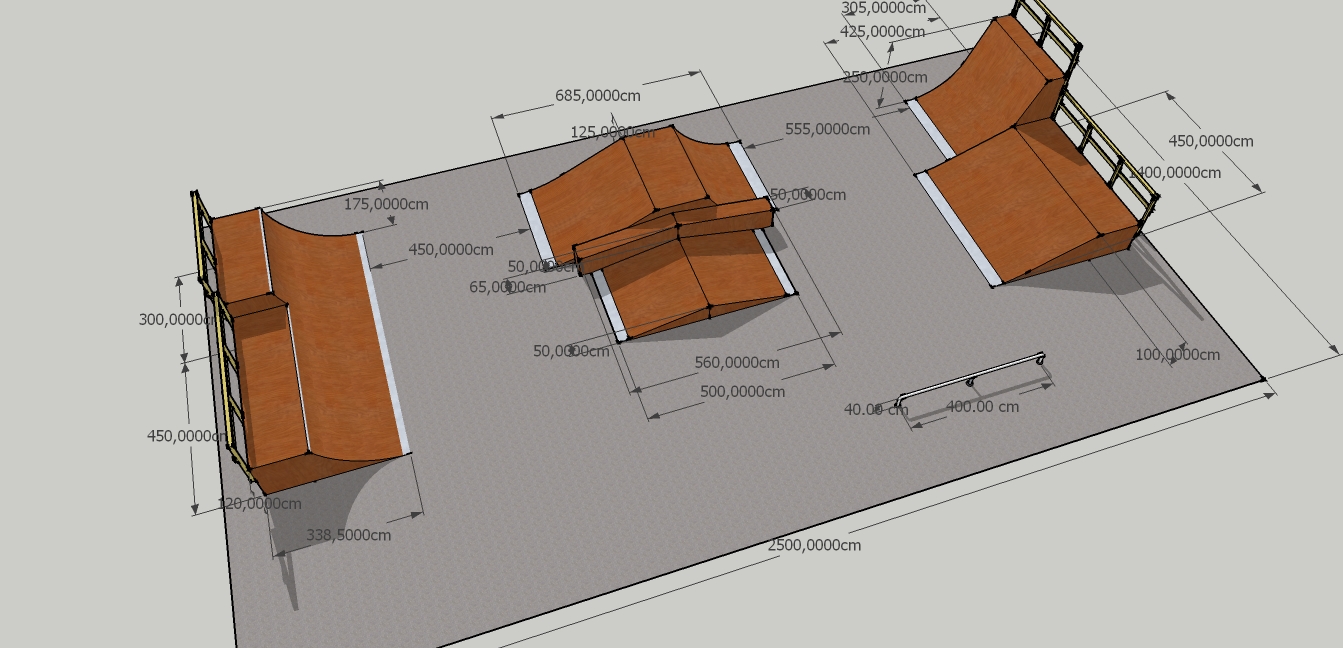 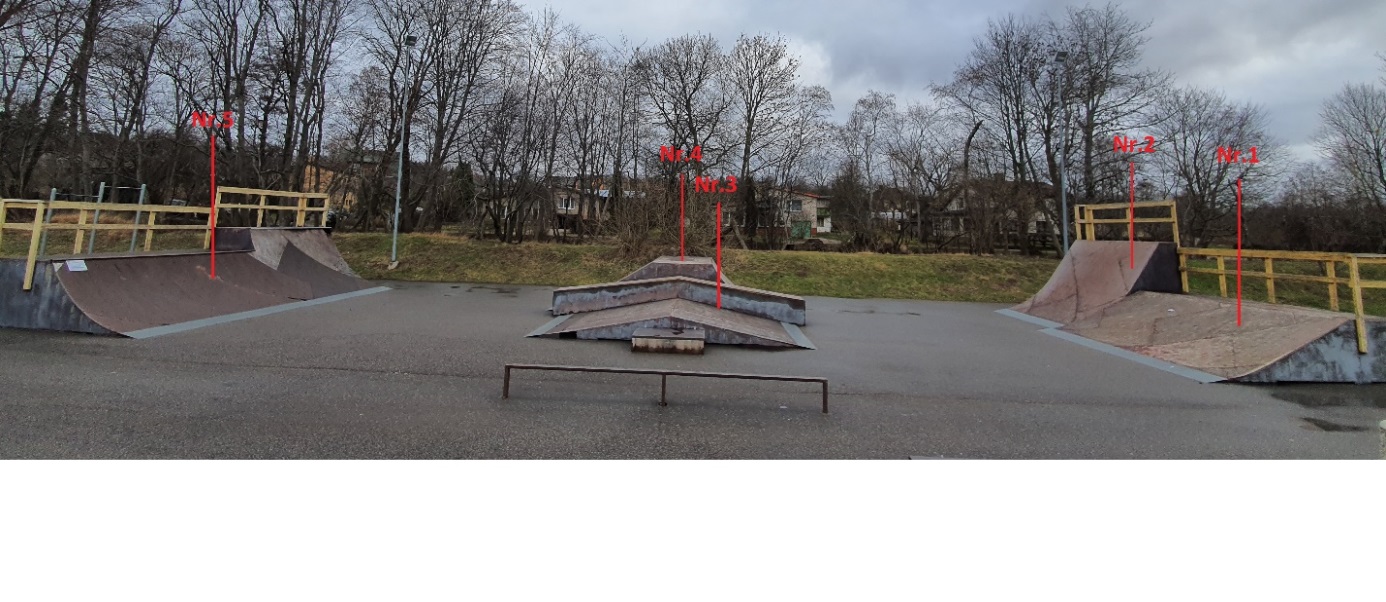 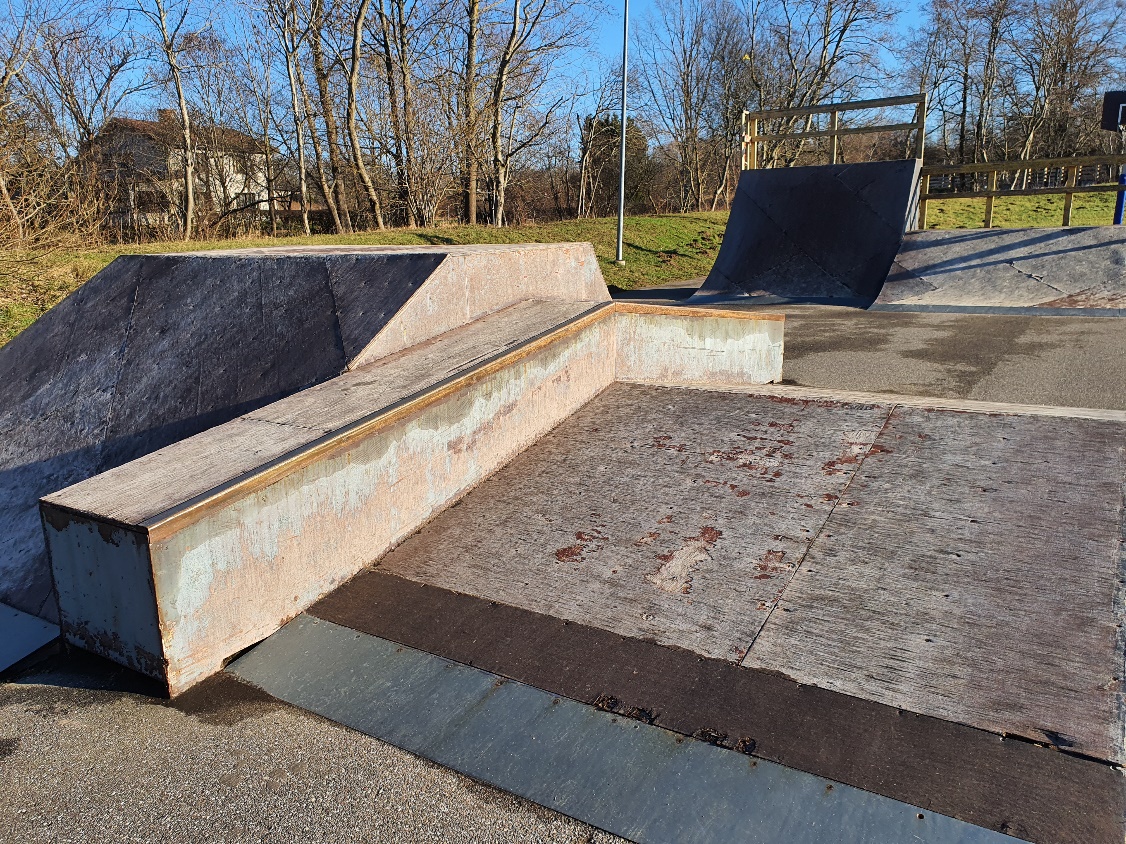 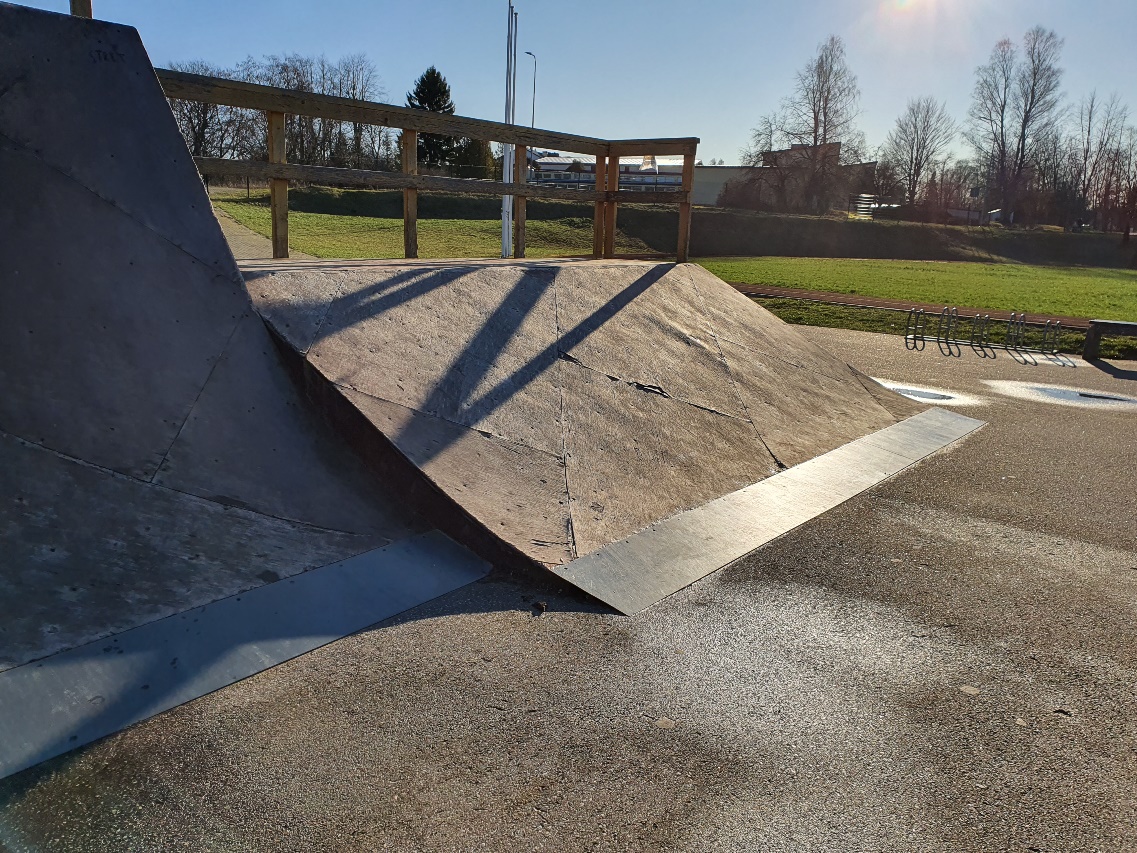 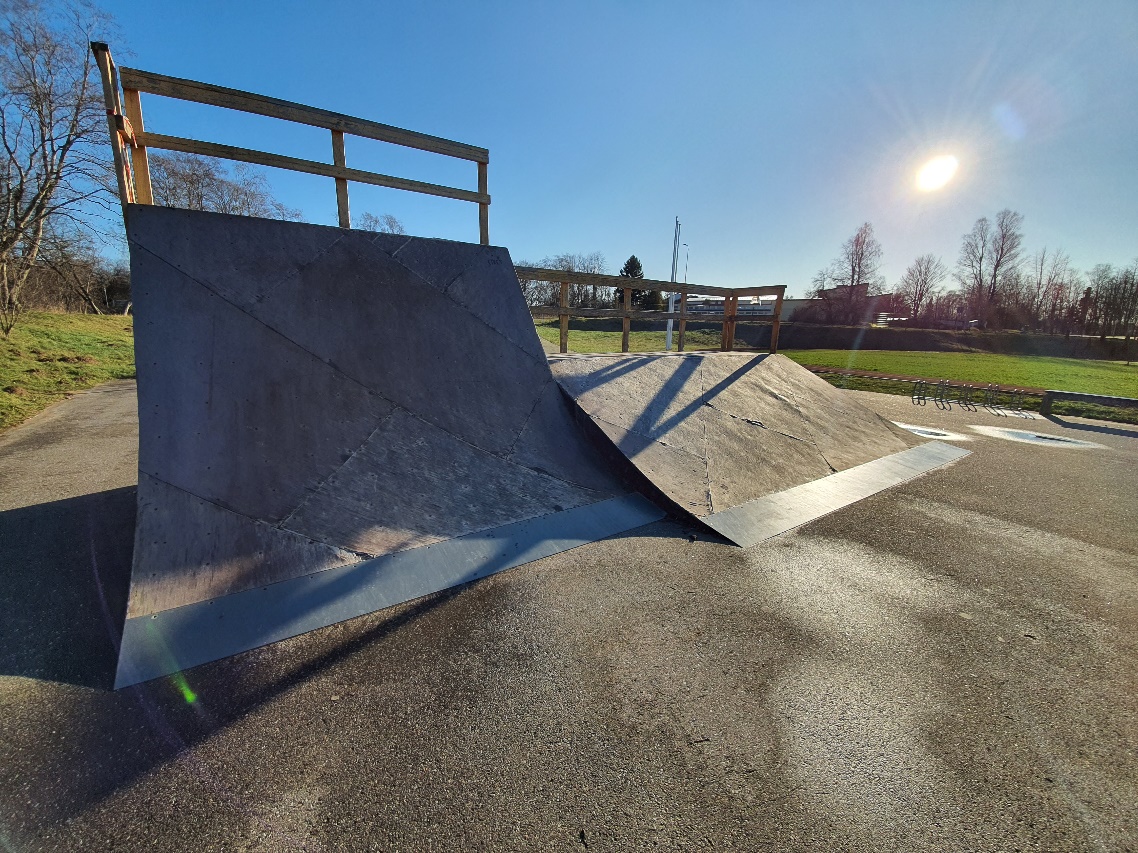 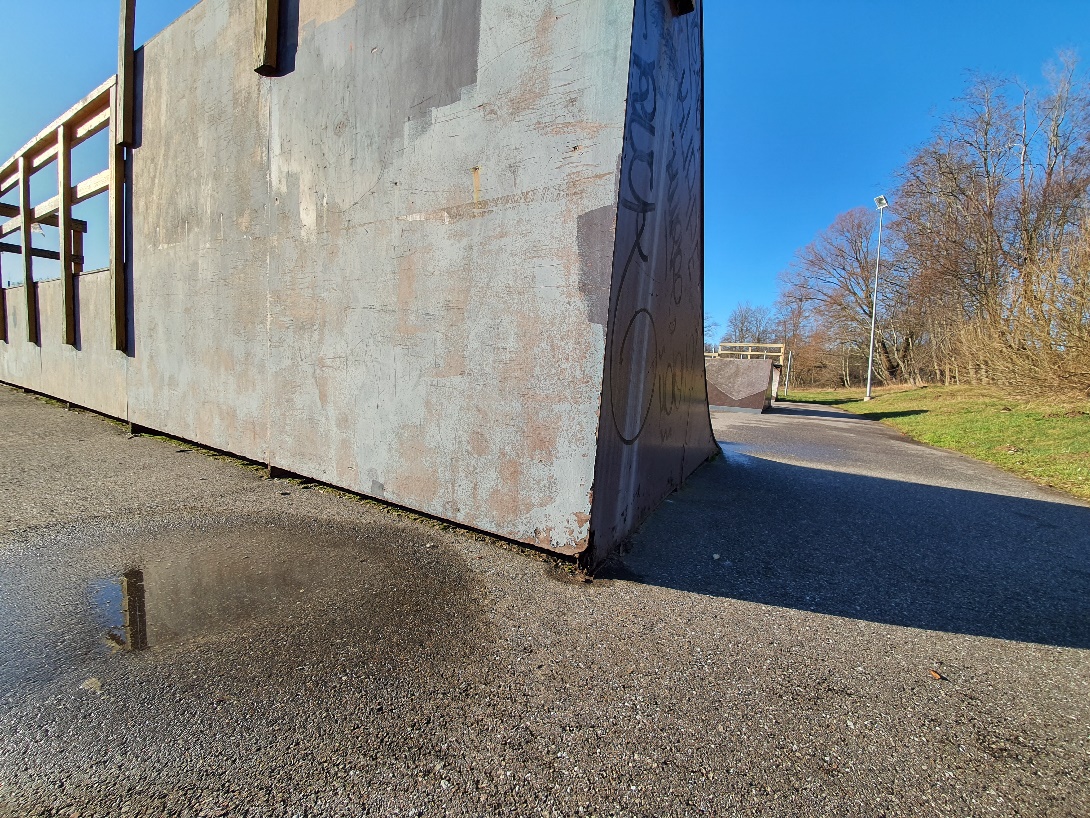 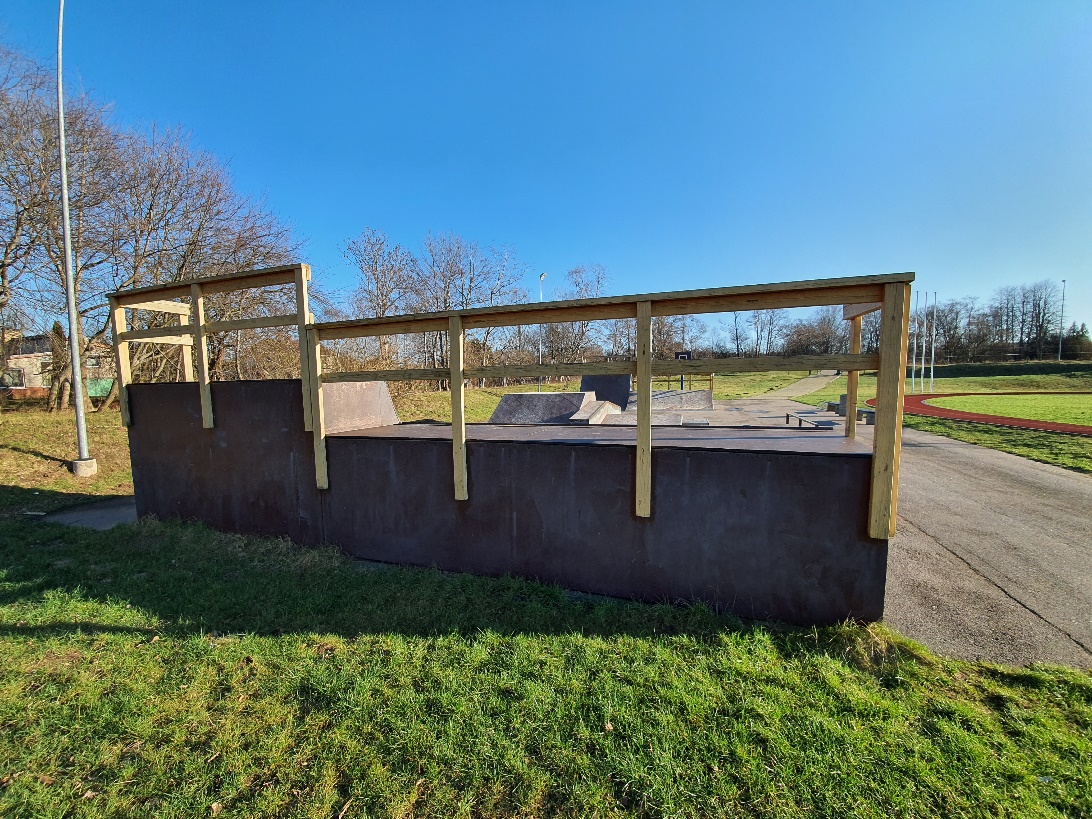 Cenu aptaujas “Zvejniekciema skeitparka rampu atjaunošana”4.pielikums„Zvejniekciema skeitparka rampu atjaunošana” PRETENDENTA PIEREDZEPasūtītāja nosaukums:Saulkrastu sporta centrsJuridiskā adreseSmilšu iela 3, Saulkrasti, Saulkrastu novads, LV-2160Reģistrācijas numursLV 90012030533e-pasta adresesports@saulkrasti.lvKontaktpersona par dokumentāciju Saulkrastu novada domes Administratīvās nodaļas juristeJuta BērziņaT. 66938747,e-pasts: juta.berzina@saulkrasti.lv  Kontaktpersona par tehnisko specifikācijuSaulkrastu sporta centra vadītāja vietnieks, T. +37126379414, e-pasts: atis.heinols@saulkrasti.lv  Saulkrastu sporta centra darba laiksP. 8.00 – 22.00O. 8.00 – 22.00T. 8.00 – 22.00C. 8.00 – 22.00P. 8.00 – 22.00 S. 10.00 – 22.00SV. 10.00 – 21.00Pusdienas pārtraukums 12.00 – 12.30Informācija par pretendentuInformācija par pretendentuInformācija par pretendentuInformācija par pretendentuInformācija par pretendentuPretendenta nosaukums:Pretendenta nosaukums:Reģistrācijas numurs:Reģistrācijas numurs:Juridiskā adrese:Juridiskā adrese:Pasta adrese:Pasta adrese:Tālrunis:Tālrunis:Fakss:E-pasta adrese:E-pasta adrese:Vispārējā interneta adrese:Vispārējā interneta adrese:Finanšu rekvizītiFinanšu rekvizītiFinanšu rekvizītiFinanšu rekvizītiFinanšu rekvizītiBankas nosaukums:Bankas kods:Konta numurs:Informācija par pretendenta kontaktpersonuInformācija par pretendenta kontaktpersonuInformācija par pretendenta kontaktpersonuInformācija par pretendenta kontaktpersonuInformācija par pretendenta kontaktpersonuVārds, uzvārds:Ieņemamais amats:Tālrunis:Fakss:E-pasta adrese:Vārds, uzvārds:Amats:Paraksts:Datums:Kopējā cena, EUR bez PVNPVNKopējā cena, EUR ar PVNZvejniekciema skeitparka rampu atjaunošana                                                                   Kopā:Vārds, uzvārds:Amats:Paraksts:Datums:Visu konstrukciju virsējā kārta tiek veidota no laminēta pirmās šķiras bērza finiera ar neslīdošo virsmu uz augšu, veidojot kopējo biezumu ne mazāku par 18mm; ribas tiek veidotas no laminēta finiera un to biezums ir ne mazāks kā 18mm; brusu izmērs ir 4x10 cm un solis no brusas līdz brusai ne mazāks kā 25 cm;   caurules slaidiem un pusrampu caurules veidojamas 50-60mm diametrā unpusrampām piestiprinātas ar 10 cm platām metāla plāksnēm 4 mm biezumā un tās iet paplaukta augšu visā plaukta garumā.   leņķi slaidiem ne mazāki kā 50x50 mm;     konstrukciju sastiprināšanai izmanto koka skrūves ne šaurākas kā 6 mm diametrā;    skrūvju galviņām jābūt iegremdētām virsējās kārtas virsmās;   brusas iegremdētas iefrēzētos caurumos galu ribās ne mazāk kā 10mm dziļumā; savienojumu vietās ar asfaltu cinkotas metāla plāksnes visu konstrukciju garumā 3mm biezumā un 35- 45  mm platumā;konstrukciju aizmugurējā un sānu daļā paredzami ventilācijas caurumi; margas veidojamas no koka brusām 4x10 cm, 1-1.20m  augstumā;Nr.p. k.Pasūtītāja nosaukums, adreseLīguma termiņšDarbu apraksts, kas raksturo 7.3. punktā prasīto pieredzi Pasūtītāja kontaktpersona, tālrunis1.2.Pilnvarotās personas paraksts:Parakstītāja vārds, uzvārds un amats:Piedāvājumu iesniedzējas sabiedrības nosaukums: